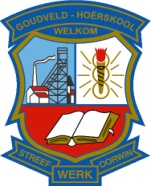 MAART TOETSROOSTER 2018GRAAD 8 – 9GRAAD 10 - 12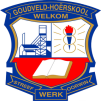 GR 9GR 9OPSTELLERGR 8 GR 8 OPSTELLERMaandag12 Maart 2018EBW (1)INTERNLO(1)INTERNDinsdag13 Maart 2018TEGN(1)INTERNNW(1)INTERNWoensdag14 Maart 2018AFR(1)INTERNENG (1)INTERNDonderdag 15 Maart 2018WISK(1)INTERNAFR(1)INTERNVrydag16 Maart 2018SW (1)INTERNEBW(1)INTERNMaandag26 Maart 2018ENG (1)INTERNTEGN(1)INTERNDinsdag27 Maart 2018NW(1)INTERNWISK(1)INTERNWoensdag28 Maart 2018LO(1)INTERNSW(1)INTERNDATUMGR 10GR 10GR 10GR 11GR 11GR 11GR 12GR 12GR 12DATUMVAKTYDOPSTELLERVAKTYDOPSTELLERVAKTYDOPSTELLERVrydag9 Maart 2018REK(1)IINTERNVSTEKONIGO(1)(1)(90 MIN)IINTERNAFR(2)IINTERNMaandag12 Maart 2018BSTTOEFW(1)(1)(1)IINTERNLW(70 MIN)IINTERNWISKWISK G(2)IINTERNDinsdag13 Maart 2018GEORTT(1)(1)IINTERNWISKWISK G(90 MIN)(90 MIN)IINTERNGEORTT(2)(2)IINTERNWoensdag14 Maart 2018VSTEKONIGO(1)(1)(1)IINTERNAFR(2)IINTERNLW(70 MIN)IINTERNDonderdag15 Maart 2018LW(70 MIN)IINTERNENG(2)IINTERNVSTEKONIGO(90 MIN)(90 MIM)(90 MIN)IINTERNVrydag16 Maart 2018WISKWISK G(1)(1)IINTERNBSTTOEFW(1)(1)(2) + (1)IINTERNENG(2)IINTERNMaandag 26 Maart 2018ENG(2)IINTERNREK(1)IINTERNBSTTOEFW(1)(90 MIN)(2) + (1)IINTERNDinsdag27 Maart 2018AFR(2)IINTERNGEORTT(1)(1)IINTERNMUS?IINTERNWoensdag28 Maart 2018MUS?IINTERNMUS?IINTERNREK(90 MIN)IINT